СПИСОК ТВОРЧЕСКИХ КОЛЛЕКТИВОВ ЛГ МАУ «ЦК «НЕФТЯНИК»Внимание! Внимание! Внимание!Объявляется набор детей и взрослых в творческие коллективы Центра культуры «Нефтяник» на новый творческий сезон по направлениям:
 театр, 
 вокал,
 хореография,
 гитарный аккомпанемент,
 декоративно - прикладное творчество,
 танцевальный фитнес.
Подробный список коллективов в приложении.
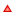 Для подачи заявления Вам нужно:Скачать бланк заявления, который прикреплен к объявлению;Заполнить заявление и отправить с пометкой «НАБОР» на электронную почту labinceva76@mail.ru.ОБЪЯВЛЕНИЕПриложения.Заявление.Список творческих коллективов.№Наименование  коллективФамилия, имя, отчество руководителяВозрастная категория  1.Студия русского фольклораИдиятуллина Олеся Максимовнадети от 4  до 15 лет,  взрослые от 18 до 50 лет.  2.Детский вокальный ансамбль «Индиго»Шкондина Евгения Сергеевнадети от 7 до 15 лет,взрослые от 25 до 50 лет.  3.Танцевально - спортивный клуб    «MAGIC DANCE» Сутормина Олеся Александровнавзрослые от 18 лет. 4.Студия русской и украинской песни             Домбровская Светлана Васильевнавзрослые от 25 – 60 лет.  5.Театральная студия «ЗЕРКАЛО»  Вицина Ирина Ивановнадети от 15 лет, взрослые от 18 – 60 лет.6.Центр татаро – башкирской культуры «ЯКТАШЛАР»Низамова Роза Карамовнадети от 6 до 15 лет, взрослые от 18 до 50 лет.7.Ансамбль народного танца  «СИБИРСКИЙ СУВЕНИР»     Колесникова Татьяна Николаевнадети от 6 лет,взрослые от 18 до 40 лет. 8.Студию вокала «GOLDEN VOICE»      Гумерова Линара Ринатовнадети от 7 до 10 лет.9.Вокальный ансамбль «Акварели»Казаковская Алина Саматовнадети от 4 до 5 лет.10.Студия  декоративно – прикладного творчества «КАРКАМ - ЁШ»    Заяц Маргарита Филипповнавзрослые от 20 до 60 лет.  11.Танцевальный фитнес «DANCE MIX»  Громцев Евгений Михайловичвзрослые от 18 лет        12.Студия декоративно-прикладного творчества «ВИНТАЖ»Дёмина Марина Тимофеевнадети от 8 до 14лет,    и от  4 до 7лет.13.Ансамбль танца «Вдохновение»Зигангирова Зилина Тимирбаевнадети от 5 до 12 лет,  взрослые от 20 до 50 лет.14.Студия гитарного аккомпанементаЛитвиненко Александр Владимировичдети от 13 лет,взрослые (без ограничений).  15.Студия гитарного аккомпанементаСысолов Роман  Александровичдети от 10 до 14  лет.   16.Вокальный ансамбль «ОНЛАЙН»Васильева Александра Анатольевнавзрослые от 18 лет.    17.Вокальная студия «ДЕМЕТРА»Бердина Наталья Дмитриевнадети от 7 до 15 лет.  